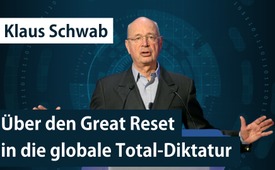 Klaus Schwab: Über den Great Reset in die globale Total-Diktatur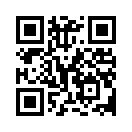 Ist die Total-Diktatur unter krankhafte, eigennützige Interessen wie die von Klaus Schwab unausweichliches Schicksal? Nur durch eine Volksbewegung, die sich nicht spalten lässt, kann das Schlimmste noch verhindert werden. Deshalb vernetzen Sie sich noch heute, z.B. mit Kla.TV. https://www.kla.tv/vernetzungDer Gründer und geschäftsführende Vorsitzende des Weltwirtschaftsforums, Klaus Schwab, ist treibende Kraft des geplanten Great Reset. Dass dies für die Menschen weltweit bedeutet, dass die persönliche Freiheit vollständig verloren gehen wird, gibt er offen zu: „Die Werkzeuge der Vierten Industriellen Revolution ermöglichen neue Formen der Überwachung und andere Kontrollmittel, die gesunden, offenen Gesellschaften zuwiderlaufen.“
Er schwärmt davon, dass die neuen Technologien „in den bisher privaten Raum unseres Geistes eindringen, unsere Gedanken lesen und unser Verhalten beeinflussen können“. Im Klartext: Das Ende jeglicher Privatsphäre wird aktuell von diesen Finanzoligarchen konkret in Angriff genommen. Nach Schwabs Auffassung stellt er sich die ideale Nah-Zukunft des Menschen unter Einsatz von „intelligenten Tätowierungen“, „biologischem Computing“, „maßgeschneiderten Organismen“, „Nanobots“ [Erklärung: Roboter oder molekulare Maschinen in Kleinstformat] und „aktiven, implantierbaren Mikrochips, die die Hautbarriere unseres Körpers durchbrechen“ vor. 
Um diese völlige Vernetzung, Überwachung und lückenlose Herrschaft zu verwirklichen, braucht es die 5. Mobilfunkgeneration 5G. Was brisant ist: Schwab und sein Team vertrauen bei der schnellen Umsetzung auf die linientreue und bedingungslose Mitarbeit aller globalen Führungskräfte. Schwab wörtlich: „Sie werden die Pandemie tatsächlich gut nutzen, indem sie die Krise nicht unnütz verstreichen lassen.“ Im Klartext: Die Pandemie wird zur Umsetzung selbstherrlicher Ziele einiger weniger Finanz-Feudal-Herren missbraucht!
Dies sollte uns die Augen darüber öffnen, dass unsere politischen und wirtschaftlichen Führungskräfte als Handlanger in diese Pläne mit einbezogen sind – also Linientreue, ganz offensichtlich um des persönlichen Vorteils willen. Fest abgemachter Plan ist, unsere offene Gesellschaft, unsere Gesundheit, ja sogar unsere intimsten Gedanken unter die Kontrolle einiger weniger selbsternannter, von krankhaftestem Eigennutz und Selbstverwirklichungsdrang besessener Weltfinanzdiktatoren zu bringen. 
Handelt es sich hiermit um das unausweichliche Schicksal der gesamten Menschheit? Weit gefehlt! Der gewaltfreie Widerstand und Sieg der Inder unter Gandhi über die britische Kolonialvorherrschaft, sowie der Fall der Deutschland in einen Ost- und Westsektor teilenden Mauer zeigen auf, dass die Bevölkerung durchaus fähig ist, einen Schulterschluss gegen despotische Bevormundung zu bilden.von bri./nis./hm.Quellen:Great Reset: http://www.schildverlag.de/2020/11/19/unbedingt-lesen-klaus-schwab-sein-grosser-faschistischer-reset/
http://www.zivilimpuls.de/artikel/5-2020/schwab.htmlDas könnte Sie auch interessieren:#Coronavirus - www.kla.tv/Coronavirus

#GreatReset - www.kla.tv/GreatReset

#KlausSchwab - www.kla.tv/KlausSchwabKla.TV – Die anderen Nachrichten ... frei – unabhängig – unzensiert ...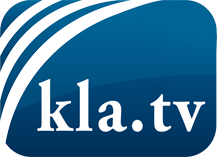 was die Medien nicht verschweigen sollten ...wenig Gehörtes vom Volk, für das Volk ...tägliche News ab 19:45 Uhr auf www.kla.tvDranbleiben lohnt sich!Kostenloses Abonnement mit wöchentlichen News per E-Mail erhalten Sie unter: www.kla.tv/aboSicherheitshinweis:Gegenstimmen werden leider immer weiter zensiert und unterdrückt. Solange wir nicht gemäß den Interessen und Ideologien der Systempresse berichten, müssen wir jederzeit damit rechnen, dass Vorwände gesucht werden, um Kla.TV zu sperren oder zu schaden.Vernetzen Sie sich darum heute noch internetunabhängig!
Klicken Sie hier: www.kla.tv/vernetzungLizenz:    Creative Commons-Lizenz mit Namensnennung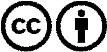 Verbreitung und Wiederaufbereitung ist mit Namensnennung erwünscht! Das Material darf jedoch nicht aus dem Kontext gerissen präsentiert werden. Mit öffentlichen Geldern (GEZ, Serafe, GIS, ...) finanzierte Institutionen ist die Verwendung ohne Rückfrage untersagt. Verstöße können strafrechtlich verfolgt werden.